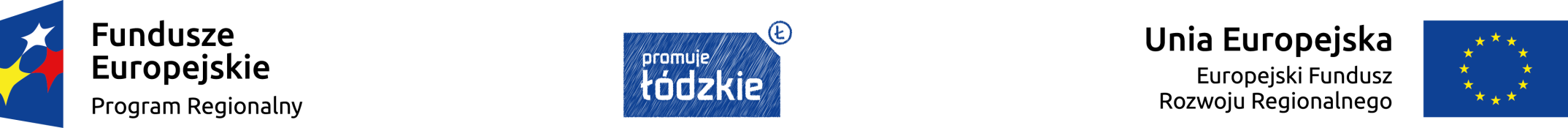 Załącznik nr 1 doUchwały Nr 1707/17Zarządu Województwa Łódzkiegoz dnia  12 grudnia 2017 r.Lista projektów wybranych do dofinansowania w ramach naboru nr RPLD.06.02.01-IZ.00-10-001/17 w ramachOsi priorytetowej VI Rewitalizacja i potencjał endogeniczny regionuDziałania VI.2 Rozwój gospodarki turystycznejPoddziałania VI.2.1 Rozwój gospodarki turystycznejLista projektów wybranych do dofinansowania w ramach naboru nr RPLD.06.02.01-IZ.00-10-001/17 w ramachOsi priorytetowej VI Rewitalizacja i potencjał endogeniczny regionuDziałania VI.2 Rozwój gospodarki turystycznejPoddziałania VI.2.1 Rozwój gospodarki turystycznejLista projektów wybranych do dofinansowania w ramach naboru nr RPLD.06.02.01-IZ.00-10-001/17 w ramachOsi priorytetowej VI Rewitalizacja i potencjał endogeniczny regionuDziałania VI.2 Rozwój gospodarki turystycznejPoddziałania VI.2.1 Rozwój gospodarki turystycznejLista projektów wybranych do dofinansowania w ramach naboru nr RPLD.06.02.01-IZ.00-10-001/17 w ramachOsi priorytetowej VI Rewitalizacja i potencjał endogeniczny regionuDziałania VI.2 Rozwój gospodarki turystycznejPoddziałania VI.2.1 Rozwój gospodarki turystycznejLista projektów wybranych do dofinansowania w ramach naboru nr RPLD.06.02.01-IZ.00-10-001/17 w ramachOsi priorytetowej VI Rewitalizacja i potencjał endogeniczny regionuDziałania VI.2 Rozwój gospodarki turystycznejPoddziałania VI.2.1 Rozwój gospodarki turystycznejLista projektów wybranych do dofinansowania w ramach naboru nr RPLD.06.02.01-IZ.00-10-001/17 w ramachOsi priorytetowej VI Rewitalizacja i potencjał endogeniczny regionuDziałania VI.2 Rozwój gospodarki turystycznejPoddziałania VI.2.1 Rozwój gospodarki turystycznejLista projektów wybranych do dofinansowania w ramach naboru nr RPLD.06.02.01-IZ.00-10-001/17 w ramachOsi priorytetowej VI Rewitalizacja i potencjał endogeniczny regionuDziałania VI.2 Rozwój gospodarki turystycznejPoddziałania VI.2.1 Rozwój gospodarki turystycznejLista projektów wybranych do dofinansowania w ramach naboru nr RPLD.06.02.01-IZ.00-10-001/17 w ramachOsi priorytetowej VI Rewitalizacja i potencjał endogeniczny regionuDziałania VI.2 Rozwój gospodarki turystycznejPoddziałania VI.2.1 Rozwój gospodarki turystycznejLista projektów wybranych do dofinansowania w ramach naboru nr RPLD.06.02.01-IZ.00-10-001/17 w ramachOsi priorytetowej VI Rewitalizacja i potencjał endogeniczny regionuDziałania VI.2 Rozwój gospodarki turystycznejPoddziałania VI.2.1 Rozwój gospodarki turystycznejLp.Numer wniosku o dofinansowanieNazwa WnioskodawcyTytuł projektuCałkowita wartość projektuDofinansowanieWnioskowana kwota dofinansowania -EFRRDofinansowanie narastającoProcent przyznanych punktów1WND-RPLD.06.02.01-10-0018/17Gmina UniejówRozwój uzdrowiska Uniejów poprzez rozbudowę oraz dostosowanie do nowych funkcji istniejącej infrastruktury turystycznej13 161 000,006 274 673,126 274 673,126 274 673,1289,382WND-RPLD.06.02.01-10-0044/17Gmina UniejówSpycimierski Gród atrakcją turystyki kulturowej i ludowej Uzdrowiska Uniejów7 837 056,624 566 977,164 566 977,1610 841 650,2886,733WND-RPLD.06.02.01-10-0043/17Gmina UniejówWykorzystanie potencjału Gminy Uniejów do nadania nowych funkcji turystycznych6 429 825,002 220 950,002 220 950,0013 062 600,2883,194WND-RPLD.06.02.01-10-0055/17CS INVESTMENT Sp. z o.o.Budowa obiektu hotelowego w celu wprowadzenia nowych usług turystycznych wykorzystujących potencjały endogeniczne Gminy Uniejów10 639 500,004 313 855,004 313 855,0017 376 455,2882,305WND-RPLD.06.02.01-10-0098/17PROFIL Tomasz WasikRozwój gospodarki turystycznej poprzez budowę innowacyjnego Ośrodka Turystyki Edukacyjnej ENERGOSFERA7 300 752,584 063 362,654 063 362,6521 439 817,9382,306WND-RPLD.06.02.01-10-0069/17NEST Aleksandra Ozdoba-MikołajczykPrzebudowa, rozbudowa i nadbudowa istniejącego budynku gospodarczego wraz ze zmianą sposobu użytkowania na pensjonat - budowa budynku pensjonatu - budowa budynku gospodarczego wraz z infrastrukturą towarzyszącą4 946 312,892 172 169,322 172 169,3223 611 987,2581,867WND-RPLD.06.02.01-10-0017/17Gmina UniejówTermy Uniejów markowy produkt turystyki uzdrowiskowej - rozbudowa kompleksu basenowego12 915 000,006 290 000,006 290 000,0029 901 987,2581,428WND-RPLD.06.02.01-10-0065/17Gmina i Miasto WartaBudowa Centrum Szkoleniowo-Wystawienniczego i Turystyki Wodnej w porcie jachtowym "Jeziorsko" w miejscowości Ostrów Warcki wraz z infrastrukturą towarzyszącą w ramach zagospodarowania turystycznego rzeki Warty oraz zbiornika Jeziorsko8 010 100,225 411 044,875 411 044,8735 313 032,1281,429WND-RPLD.06.02.01-10-0001/17Gmina KutnoRozwój gospodarki turystycznej w Gminie Kutno poprzez wykorzystanie walorów przyrodniczych i dziedzictwa kulturowego8 555 679,966 200 944,845 922 250,6941 235 282,8180,5310WND-RPLD.06.02.01-10-0022/17Miasto RadomskoPoprawa atrakcyjności turystycznej południowej części Województwa Łódzkiego poprzez budowę kompleksu obiektów sportowo-rekreacyjnych w Radomsku26 110 700,037 362 699,997 362 699,9948 597 982,8080,5311WND-RPLD.06.02.01-10-0059/17Gmina Tomaszów MazowieckiPodnoszenie jakości zasobów turystycznych Doliny Rzeki Pilicy poprzez rozwój infrastruktury rekreacyjno-wypoczynkowej w Powiecie Tomaszowskim11 081 007,007 133 459,517 133 459,5155 731 442,3180,0912WND-RPLD.06.02.01-10-0026/17Jan Skubisz P.H.U.B. INKOMETUtworzenie bazy hotelowo-gastronomicznej wraz z Centrum Promocji Miasta Radomska7 607 058,003 091 685,403 091 685,4058 823 127,7178,7613WND-RPLD.06.02.01-10-0085/17Przedsiębiorstwo turystyczno-handlowe "Trybunalskie" Spółka AkcyjnaRozwój oferty turystycznej Hotelu Podklasztorze zlokalizowanego w Zespole Klasztornym Opactwa Cysterskiego w Sulejowie - obiekcie na Europejskim Szlaku Cysterskim Rady Europy oraz wpisanym przez Prezydenta RP na listę Pomników Historii10 496 400,313 977 269,673 977 269,6762 800 397,3878,7614WND-RPLD.06.02.01-10-0054/17FASHION HOTEL Sp. z o.o.Rozwój gospodarki turystycznej poprzez budowę obiektu hotelowego "FASHION HOTEL" wraz z infrastrukturą techniczną10 633 596,004 308 865,004 308 865,0067 109 262,3877,8815WND-RPLD.06.02.01-10-0097/17A&A Marketing spółka z ograniczoną odpowiedzialnościąRozwój innowacyjnych usług turystycznych poprzez inwestycję w Nowe Centrum Golfa oraz Strzelnicę Majstersztyk10 612 623,276 142 642,506 142 642,5073 251 904,8876,9916WND-RPLD.06.02.01-10-0012/17Gmina SulmierzyceWalory Krainy Wielkiego Łuku Warty podstawą rozwoju turystyki kulturowej i aktywnej w gminie Sulmierzyce9 231 015,904 904 915,944 904 915,9478 156 820,8275,6617WND-RPLD.06.02.01-10-0049/17NEIGHBORS Spółka z ograniczoną odpowiedzialnościąRozwój oraz podniesienie atrakcyjności gospodarczej i turystycznej Województwa Łódzkiego poprzez realizację kompleksowej inwestycji polegającej na budowie wakeparku wraz z adaptacją terenu Zalewu Mrożyczka na rzecz miejskiej strefy rekreacji6 020 419,503 958 920,003 958 920,0082 115 740,8275,6618WND-RPLD.06.02.01-10-0014/17Powiat ŁęczyckiTum - Perła Romańskiego Szlaku Ziemi Łęczyckiej10 654 260,007 362 700,007 362 700,0089 478 440,8275,2219WND-RPLD.06.02.01-10-0042/17Gmina KoluszkiRozwój infrastruktury i atrakcyjności turystycznej Gminy Koluszki4 298 228,482 970 320,492 970 320,4992 448 761,3175,2220WND-RPLD.06.02.01-10-0066/17MRT PHILOSOPHY Spółka z ograniczoną odpowiedzialnościąRozwój gospodarki turystycznej regionu łódzkiego poprzez stworzenie atrakcyjnej bazy hotelowej połączonej z innowacyjną ofertą kulturalną56 138 145,644 336 073,004 336 073,0096 784 834,3174,3421WND-RPLD.06.02.01-10-0095/17Kraina Dzikiej Kaczki. Nawrocka AnnaRozwój gospodarki turystycznej poprzez budowę, nadbudowę i rozbudowę kompleksu turystycznego kraina dzikiej kaczki oraz zakup wyposażenia niezbędnego do świadczenia usług sportowych i wielofunkcyjnych usług rekreacyjnych8 051 580,004 549 400,004 549 400,00101 334 234,3173,8922WND-RPLD.06.02.01-10-0027/17Gmina Miejska PabianiceTurystyczne zagospodarowanie terenów rekreacyjnych "Lewityn" w Pabianicach4 218 000,022 554 804,892 554 804,89103 889 039,2073,4523WND-RPLD.06.02.01-10-0091/17ROBO KOP Grzegorz KołaczyńskiUtworzenie rodzinnego parku rozrywki w miejscowości Zawady w Gminie Łowicz8 960 353,203 979 561,653 979 561,65107 868 600,8573,4524WND-RPLD.06.02.01-10-0094/17Agnieszka Adamczyk AGE DECORAdaptacja dworu Jana Nepomucena Siemieńskiego (wraz z parkiem dworskim) w Żytnie na cele turystyczno-kulturalne8 953 470,693 496 256,103 496 256,10111 364 856,9573,4525WND-RPLD.06.02.01-10-0016/17Gmina UniejówIntensyfikacja gospodarki turystycznej w uzdrowisku Uniejów poprzez budowę tężni solankowej wraz z pijalnią wody termalnej10 996 496,106 290 000,006 290 000,00117 654 856,9573,0126WND-RPLD.06.02.01-10-0106/17PL Europa eSport Club sp. z o.o.Budowa budynku centrum rekreacji i aktywności ruchowej MotoOZE5 134 020,003 041 393,503 041 393,50120 696 250,4573,0127WND-RPLD.06.02.01-10-0024/17Gmina BurzeninGmina Burzenin ośrodkiem turystyki aktywnej2 452 214,981 594 891,041 594 891,04122 291 141,4972,5728WND-RPLD.06.02.01-10-0084/17JWH Joanna Widyńska-HamadUruchomienie hotelu przy ul. Piotrkowskiej 40 w Łodzi18 120 008,254 674 166,284 674 166,28126 965 307,7772,1229WND-RPLD.06.02.01-10-0053/17Przedsiębiorstwo ARWIS Spółka z ograniczoną odpowiedzialnościąRozwój usług turystycznych na terenie gminy Poddębice poprzez inwestycję w budowę infrastruktury turystycznej i uruchomienie nowych innowacyjnych usług turystycznych1 315 792,50861 297,50861 297,50127 826 605,2771,2430WND-RPLD.06.02.01-10-0033/17DYLEN Sp. z o.o.Zespół konferencyjny "Biały Lew" wraz z niezbędną infrastrukturą towarzyszącą10 453 148,154 419 851,944 419 851,94132 246 457,2170,8031WND-RPLD.06.02.01-10-0045/17Gmina UniejówBudowa Parku tematycznego Farma Alka z elementami infrastruktury turystycznej jako uzupełnienie kompleksu Termy Uniejów10 477 140,006 261 845,226 261 845,22138 508 302,4369,9132WND-RPLD.06.02.01-10-0056/17Gmina UjazdRozwój turystyki aktywnej i rodzinnej w gminie Ujazd poprzez utworzenie akademii sportu oraz miejsc rekreacji i wypoczynku9 520 280,655 520 448,525 520 448,52144 028 750,9569,9133WND-RPLD.06.02.01-10-0063/17P.H.U. "Amberlex" Andrzej AmbroziakPrzystań Amber Zakościele - Zwiększenie atrakcyjności turystycznej regionu poprzez utworzenie kompleksowej oferty aktywnej turystyki wodnej i wypoczynku nad rzeką Pilicą386 466,00244 900,00244 900,00144 273 650,9569,9134WND-RPLD.06.02.01-10-0036/17Gmina Miasto SieradzPrzebudowa i doposażenie bazy noclegowej i zaplecza gastronomicznego w ośrodku wypoczynkowym Sieradz - Męka4 632 686,333 072 876,613 072 876,61147 346 527,5667,26Razem:Razem:Razem:Razem:346 350 338,27147 625 221,71147 346 527,56